Publicado en Gijón el 26/08/2021 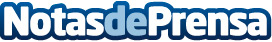 La importancia del packaging en el embalaje de los productos de un negocio, según honesa.comActualmente, los usuarios han dejado de comprar por simples impulsos, de tal forma que el packaging ha tomado mayor importancia durante los últimos añosDatos de contacto:Alvaro Lopez629456410Nota de prensa publicada en: https://www.notasdeprensa.es/la-importancia-del-packaging-en-el-embalaje-de Categorias: Marketing Asturias Emprendedores Logística Recursos humanos Consumo Otras Industrias http://www.notasdeprensa.es